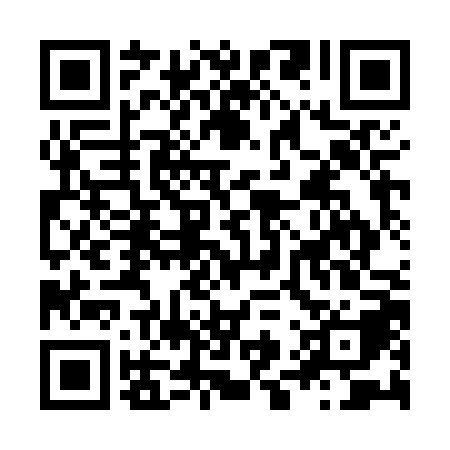 Ramadan times for Zaghouan, TunisiaMon 11 Mar 2024 - Wed 10 Apr 2024High Latitude Method: Angle Based RulePrayer Calculation Method: Tunisian Ministry of Religious Affairs Asar Calculation Method: ShafiPrayer times provided by https://www.salahtimes.comDateDayFajrSuhurSunriseDhuhrAsrIftarMaghribIsha11Mon5:105:106:3612:293:506:246:247:4912Tue5:095:096:3412:293:516:256:257:5013Wed5:075:076:3312:293:516:256:257:5114Thu5:065:066:3112:293:526:266:267:5215Fri5:045:046:3012:283:526:276:277:5316Sat5:035:036:2812:283:526:286:287:5417Sun5:015:016:2712:283:536:296:297:5518Mon5:005:006:2612:273:536:306:307:5619Tue4:584:586:2412:273:536:316:317:5720Wed4:574:576:2312:273:546:326:327:5821Thu4:554:556:2112:263:546:326:327:5922Fri4:534:536:2012:263:556:336:338:0023Sat4:524:526:1812:263:556:346:348:0124Sun4:504:506:1712:263:556:356:358:0225Mon4:494:496:1512:253:556:366:368:0326Tue4:474:476:1412:253:566:376:378:0427Wed4:454:456:1212:253:566:386:388:0528Thu4:444:446:1112:243:566:386:388:0629Fri4:424:426:0912:243:576:396:398:0730Sat4:414:416:0812:243:576:406:408:0831Sun4:394:396:0712:233:576:416:418:091Mon4:374:376:0512:233:576:426:428:102Tue4:364:366:0412:233:586:436:438:113Wed4:344:346:0212:233:586:446:448:124Thu4:324:326:0112:223:586:446:448:135Fri4:314:315:5912:223:586:456:458:146Sat4:294:295:5812:223:596:466:468:157Sun4:284:285:5712:213:596:476:478:168Mon4:264:265:5512:213:596:486:488:179Tue4:244:245:5412:213:596:496:498:1810Wed4:234:235:5212:213:596:506:508:19